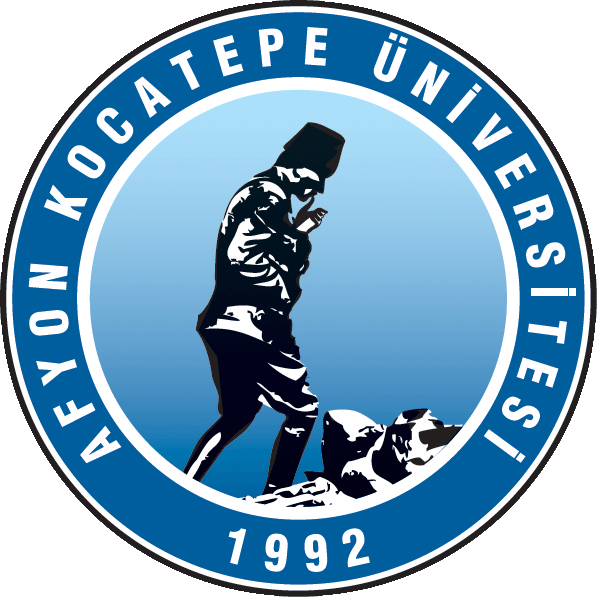 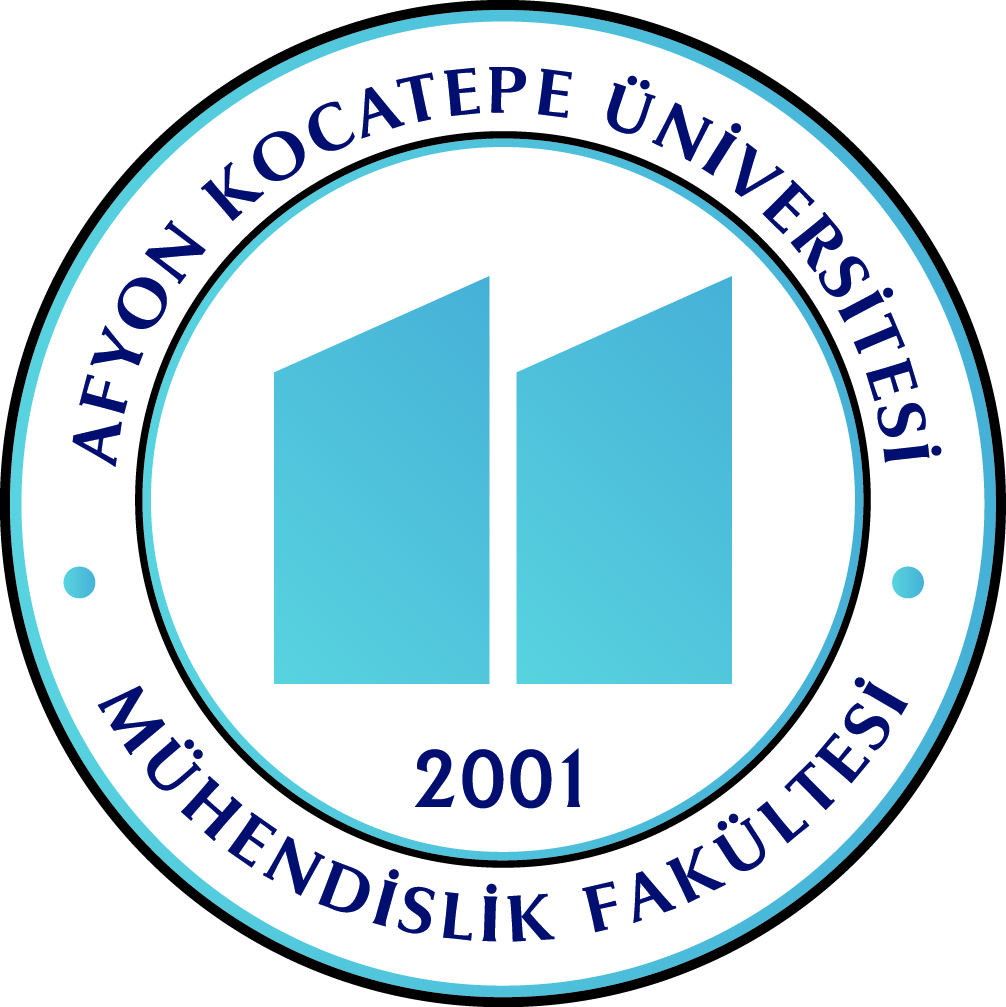 ……………………….  MÜHENDİSLİĞİ BÖLÜMÜ201 . . .- 201. . . Güz / Bahar Yarıyılı Sınav OranlarıSınıf,  Normal Öğretim ve İkinci ÖğretimSınıf,  Normal Öğretim ve İkinci ÖğretimSınıf,  Normal Öğretim ve İkinci ÖğretimSınıf,  Normal Öğretim ve İkinci ÖğretimNot: 1. Tablolarda belirtilen sınav oranları Bölüm İlan Panosunda da ilan edilmelidir.2.Eğitimin başladığı ilk hafta Bölüm üst yazısıyla Fakülteye bildirilir.Dersin Adı1.Vize%2.Vize%Ödev%Uyg.%Yılsonu%Dersin Adı1.Vize%2.Vize%Ödev%Uyg.%Yılsonu%Dersin Adı1.Vize%2.Vize%Ödev%Uyg.%Yılsonu%Dersin Adı1.Vize%2.Vize%Ödev%Uyg.%Yılsonu%